Arrival and parking facilitiesMESSE RIED, Brucknerstraße 39, A - 4910 Ried im Innkreis 
Arrival by car:
From Passau / Wels / Linz / GrazDrive on the highway A8 (Innkreisautobahn) up to the exit Ried im InnkreisCarry on towards Ried im InnkreisFollow the tradeshow signageFrom Salzburg / Innsbruck / Klagenfurtauf de Drive on the highway A1 direction Vienna up to the exit WallerseeCarry on towards StraßwalchenCarry on towards FriedburgCarry on towards SchneegatternCarry on towards Ried im InnkreisFollow the tradeshow signageAmple parking areas are available at the fairgrounds.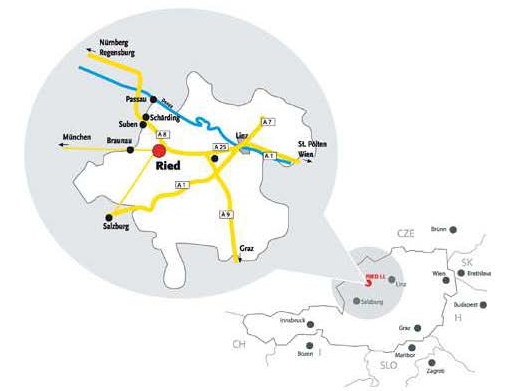 Arrival by trainFrom the central station “Ried im Innkreis” it is a 15 minutes’ walk to the Rieder Messe. Furthermore, the train stop “Bad Ried" (only regional trains) is right next to the fairgrounds.